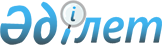 "2018-2020 жылдарға арналған аудандық бюджет туралы" Т. Рысқұлов аудандық мәслихатының 2017 жылдың 14 желтоқсандағы № 21-4 шешіміне өзгерістер енгізу туралыЖамбыл облысы Т. Рысқұлов аудандық мәслихатының 2018 жылғы 12 наурыздағы № 23-4 шешімі. Жамбыл облысы Әділет департаментінде 2018 жылғы 13 наурызда № 3727 болып тіркелді
      РҚАО-ның ескертпесі.

      Құжаттың мәтінінде түпнұсқаның пунктуациясы мен орфографиясы сақталған.
      Қазақстан Республикасының 2008 жылғы 4 желтоқсандағы Бюджет кодексінің 109 бабына, "Қазақстан Республикасындағы жергілікті мемлекеттік басқару және өзін-өзі басқару туралы" Қазақстан Республикасының 2001 жылғы 23 қаңтардағы Заңына және "2018-2020 жылдарға арналған облыстық бюджет туралы" Жамбыл облыстық мәслихатының 2017 жылғы 11 желтоқсандағы № 18-3 шешіміне өзгерістер енгізу туралы" Жамбыл облыстық мәслихатының 2018 жылғы 5 наурыздағы № 21-2 шешіміне (нормативтік құқықтық актілерді мемлекеттік тіркеу тізілімінде № 3726 болып тіркелген) сәйкес Т. Рысқұлов аудандық мәслихаты ШЕШІМ ҚАБЫЛДАДЫ:
      1. "2018-2020 жылдарға арналғанаудандық бюджет туралы" Т. Рысқұлов аудандық мәслихатының 2017 жылдың 14 желтоқсандағы № 21-4 шешіміне (нормативтік құқықтық актілерді мемлекеттік тіркеу тізілімінде № 3632 болып тіркелген, 2018 жылдың 12 қаңтардағы "Құлан таңы" газетінде жарияланған") келесі өзгерістер енгізілсін:
      1 тармақта
      1) тармақшада:
      "10 766 595" сандары "10 779 048" сандарымен ауыстырылсын;
      "30 32 855" сандары "3 029 480" сандарымен ауыстырылсын;
      "10 300" сандары "10 880" сандарымен ауыстырылсын;
      "7 716 415" сандары "7 731 663" сандарымен ауыстырылсын;
      2) тармақшада
      "10 766 595" сандары "11 122 776" сандарымен ауыстырылсын;
      3 тармақта
      "418 990" сандары "348 001" сандарымен ауыстырылсын;
      "186 073" сандары "183 163" сандарымен ауыстырылсын;
      "67 470" сандары "66 244" сандарымен ауыстырылсын;
      "24 305" сандары "27 577" сандарымен ауыстырылсын;
      "116 988" сандары "126 489 сандарымен ауыстырылсын;
      "63 189" сандары "68 478" сандарымен ауыстырылсын;
      "72 301" сандары "74 335" сандарымен ауыстырылсын;
      "66 174" сандары "85 094" сандарымен ауыстырылсын;
      "46 328" сандары "45 052" сандарымен ауыстырылсын;
      "56 383" сандары "72 000" сандарымен ауыстырылсын;
      "67 195" сандары "88 547" сандарымен ауыстырылсын;
      "38 741" сандары "39 157" сандарымен ауыстырылсын;
      5 тармақта
      "5 000" сандары "9 000" сандарымен ауыстырылсын;
      Аталған шешімнің 1, 4, 7 қосымшалары осы шешімнің 1, 2 және 3 қосымшаларына сәйкес жаңа редакцияда мазмұндалсын.
      2. Осы шешімнің орындалуына бақылау және интернет ресурстарында жариялауды аудандық мәслихаттың экономика, қаржы, бюджет және жергілікті өзін-өзі басқаруды дамыту жөніндегі тұрақты комиссиясына жүктелсін.
      3. Осы шешім әділет органдарында мемлекеттік тіркеуге алынған күннен бастап күшіне енеді және 2018 жылдың 1 қантарынан бастап қолданылады. 2018 жылға арналған аудандық бюджет 2018 жылға арналған бюджеттік инвестициялық жобаларды іске асыруға бағытталған бюджеттік бағдарламаларға бөлінген бюджеттік даму бағдарламаларының тізбесі 2018 жылға арналған Т. Рысқұлов ауданның аудандық бюджетінің ауылдық округтері бойынша бюджеттік бағдарламалары
					© 2012. Қазақстан Республикасы Әділет министрлігінің «Қазақстан Республикасының Заңнама және құқықтық ақпарат институты» ШЖҚ РМК
				
      Аудандық мәслихат сессиясының төрайымы 

Э. Закимбаева

      Аудандық мәслихат хатшысының 

Т. Джаманбаев
Т. Рысқұлов аудандық мәслихаттың
2018 жылғы 12 наурыздағы
№ 23-4 шешіміне 1 қосымша
Т. Рысқұлов аудандық мәслихаттың
2017 жылғы 14 желтоқсандағы
№ 21-4 шешіміне 1 қосымша
Санаты
Санаты
Кірістер атауы 
сомасы, мың теңге
Сыныбы
Сыныбы
Сыныбы
сомасы, мың теңге
Ішкі сыныбы
Ішкі сыныбы
сомасы, мың теңге
1
2
3
4
I. КІРІСТЕР
10779048
1
Салықтық түсімдер
3029480
01
Табыс салығы
263818
2
Жеке табыс салығы
263818
03
Әлеуметтік салық
206121
1
Әлеуметтік салық
206121
04
Меншікке салынатын салықтар
2506841
1
Мүлікке салынатын салықтар
2500080
3
Жер салығы
646
4
Көлік құралдарына салынатын салық
2915
5
Бірыңғай жер салығы
3200
05
Тауарларға, жұмыстарға және қызметтерге салынатын ішкі салықтар
22700
2
Акциздер
4500
3
Табиғи және басқа да ресурстарды пайдаланғаны үшiн түсетiн түсiмдер
5500
4
Кәсіпкерлік және кәсіби қызметті жүргізгені үшін алынатын алымдар
12000
5
Ойын бизнесіне салық
700
07
Басқа да салықтар
19000
1
Басқа да салықтар
19000
08
Заңдық мәнді іс-әрекеттерді жасағаны және (немесе) оған уәкілеттігі бар мемлекеттік органдар немесе лауазымды адамдар құжаттар бергені үшін алынатын міндетті төлемдер
11000
1
Мемлекеттік баж
11000
2
Салықтық емес түсімдер
7025
01
Мемлекеттік меншіктен түсетін кірістер
1125
1
Мемлекеттік кәсіпорындардың таза кірісі бөлігінің түсімдері
35
5
Мемлекет меншігіндегі мүлікті жалға беруден түсетін кірістер
1072
9
Мемлекет меншігінен түсетін басқа да кірістер
18
04
Мемлекеттік бюджеттен қаржыландырылатын, сондай-ақ Қазақстан Республикасы Ұлттық Банкінің бюджетінен (шығыстар сметасынан) ұсталатын және қаржыландырылатын мемлекеттік мекемелер салатын айыппұлдар, өсімпұлдар, санкциялар, өндіріп алулар
750
1
Мұнай секторы ұйымдарынан түсетін түсімдерді қоспағанда, мемлекеттік бюджеттен қаржыландырылатын, сондай-ақ Қазақстан Республикасы Ұлттық Банкінің бюджетінен (шығыстар сметасынан) ұсталатын және қаржыландырылатын мемлекеттік мекемелер салатын айыппұлдар, өсімпұлдар, санкциялар, өндіріп алулар
750
06
Өзге де салықтық емес түсімдер
5150
1
Өзге де салықтық емес түсімдер
5150
3
Негізгі капиталды сатудан түсетін түсімдер
10880
01
Мемлекеттік мекемелерге бекітілген мемлекеттік мүлікті сату
2580
1
Мемлекеттік мекемелерге бекітілген мемлекеттік мүлікті сату
2580
03
Жерді және материалдық емес активтерді сату
8300
1
Жерді сату
8300
4
Трансферттердің түсімдері
7731663
02
Мемлекеттік басқарудың жоғары тұрған органдарынан түсетін трансферттер
7731663
2
Облыстық бюджеттен түсетін трансферттер
7731663
Шығыстар атауы
Функционалдық топ
Функционалдық топ
Функционалдық топ
Функционалдық топ
сомасы, мың теңге
Бюджеттік бағдарламалардың әкімшісі
Бюджеттік бағдарламалардың әкімшісі
Бюджеттік бағдарламалардың әкімшісі
сомасы, мың теңге
Бағдарлама
Бағдарлама
сомасы, мың теңге
1
2
3
4
II. ШЫҒЫНДАР
11122776
01
Жалпы сипаттағы мемлекеттік қызметтер 
275424
112
Аудан (облыстық маңызы бар қала) мәслихатының аппараты
17171
001
Аудан (облыстық маңызы бар қала) мәслихатының қызметін қамтамасыз ету жөніндегі қызметтер
17171
122
Аудан (облыстық маңызы бар қала) әкімінің аппараты
124231
001
Аудан (облыстық маңызы бар қала) әкімінің қызметін қамтамасыз ету жөніндегі қызметтер
110209
003
Мемлекеттік органның күрделі шығыстары
14022
123
Қаладағы аудан, аудандық маңызы бар қала, кент, ауыл, ауылдық округ әкімінің аппараты
53428
001
Қаладағы аудан, аудандық маңызы бар қаланың, кент, ауыл, ауылдық округ әкімінің қызметін қамтамасыз ету жөніндегі қызметтер
51463
022
Мемлекеттік органның күрделі шығыстары 
1965
452
Ауданның (облыстық маңызы бар қаланың) қаржы бөлімі
45062
001
Ауданның (облыстық маңызы бар қаланың) бюджетін орындау және коммуналдық меншігін басқару
20903
010
Жекешелендіру, коммуналдық меншікті басқару, жекешелендіруден кейінгі қызмет және осыған байланысты дауларды реттеу
2980
018
Мемлекеттік органның күрделі шығыстары
455
028
Коммуналдық меншікке мүлікті сатып алу
10000
113
Жергілікті бюджеттерден берілетін ағымдағы нысалы трансферттер
10724
453
Ауданның (облыстық маңызы бар қаланың) экономика және бюджеттік жоспарлау бөлімі
15136
001
Экономикалық саясатты, мемлекеттік жоспарлау жүйесін қалыптастыру және дамыту саласындағы мемлекеттік саясатты іске асыру жөніндегі қызметтер
14806
004
Мемлекеттік органның күрделі шығыстары
330
458
Ауданның (облыстық маңызы бар қаланың) тұрғын үй-коммуналдық шаруашылығы, жолаушылар көлігі және автомобиль жолдары бөлімі
10433
001
Жергілікті деңгейде тұрғын үй-коммуналдық шаруашылығы, жолаушылар көлігі және автомобиль жолдары саласындағы мемлекеттік саясатты іске асыру жөніндегі қызметтер
10433
494
Ауданның (облыстық маңызы бар қаланың) кәсіпкерлік және өнеркәсіп бөлімі
9963
001
Жергілікті деңгейде кәсіпкерлікті және өнеркәсіпті дамыту саласындағы мемлекеттік саясатты іске асыру жөніндегі қызметтер
9528
003
Мемлекеттік органның күрделі шығыстары
435
02
Қорғаныс
10619
122
Аудан (облыстық маңызы бар қала) әкімінің аппараты
4146
005
Жалпыға бірдей әскери міндетті атқару шеңберіндегі іс-шаралар
4146
122
Аудан (облыстық маңызы бар қала) әкімінің аппараты
6473
006
Аудан (облыстық маңызы бар қала) ауқымындағы төтенше жағдайлардың алдын алу және оларды жою
3980
007
Аудандық (қалалық) ауқымдағы дала өрттерінің, сондай-ақ мемлекеттік өртке қарсы қызмет органдары құрылмаған елді мекендерде өрттердің алдын алу және оларды сөндіру жөніндегі іс-шаралар 
2493
03
Қоғамдық тәртіп, қауіпсіздік, құқықтық, сот, қылмыстық-атқару қызметі
5009
458
Ауданның (облыстық маңызы бар қаланың) тұрғын үй-коммуналдық шаруашылығы, жолаушылар көлігі және автомобиль жолдары бөлімі
5009
021
Елді мекендерде жол қозғалысы қауіпсіздігін қамтамасыз ету
5009
04
Білім беру
5495230
464
Ауданның (облыстық маңызы бар қаланың) білім бөлімі
114292
040
Мектепке дейінгі білім беру ұйымдарында мемлекеттік білім беру тапсырысын іске асыруға 
114292
466
Ауданның (облыстық маңызы бар қаланың) сәулет, қала құрылысы және құрылыс бөлімі
1568
037
Мектепке дейiнгi тәрбие және оқыту объектілерін салу және реконструкциялау
1568
123
Қаладағы аудан, аудандық маңызы бар қала, кент, ауыл, ауылдық округ әкімінің аппараты
2481
005
Ауылдық жерлерде балаларды мектепке дейін тегін алып баруды және кері алып келуді ұйымдастыру
2481
464
Ауданның (облыстық маңызы бар қаланың) білім бөлімі
4722522
003
Жалпы білім беру
4465461
006
Балаларға қосымша білім беру
257061
465
Ауданның (облыстық маңызы бар қаланың) дене шынықтыру және спорт бөлімі
110660
017
Балалар мен жасөспірімдерге спорт бойынша қосымша білім беру
110660
466
Ауданның (облыстық маңызы бар қаланың) сәулет, қала құрылысы және құрылыс бөлімі
104733
021
Бастауыш, негізгі орта және жалпы орта білім беру объектілерін салу және реконструкциялау
104733
464
Ауданның (облыстық маңызы бар қаланың) білім бөлімі
438974
001
Жергілікті деңгейде білім беру саласындағы мемлекеттік саясатты іске асыру жөніндегі қызметтер
17220
004
Ауданның (облыстық маңызы бар қаланың) мемлекеттік білім беру мекемелерінде білім беру жүйесін ақпараттандыру
42000
005
Ауданның (облыстық маңызы бар қаланың) мемлекеттік білім беру мекемелер үшін оқулықтар мен оқу-әдiстемелiк кешендерді сатып алу және жеткізу
134774
015
Жетім баланы (жетім балаларды) және ата-аналарының қамқорынсыз қалған баланы (балаларды) күтіп-ұстауға қамқоршыларға (қорғаншыларға) ай сайынға ақшалай қаражат төлемі
16025
022
Жетім баланы (жетім балаларды) және ата-анасының қамқорлығынсыз қалған баланы (балаларды) асырап алғаны үшін Қазақстан азаматтарына біржолғы ақша қаражатын төлеуге арналған төлемдер
911
029
Балалар мен жасөспірімдердің психикалық денсаулығын зерттеу және халыққа психологиялық-медициналық-педагогикалық консультациялық көмек көрсету
26234
067
Ведомстволық бағыныстағы мемлекеттік мекемелер мен ұйымдардың күрделі шығыстары
201810
06
Әлеуметтік көмек және әлеуметтік қамсыздандыру
835973
451
Ауданның (облыстық маңызы бар қаланың) жұмыспен қамту және әлеуметтік бағдарламалар бөлімі
314432
005
Мемлекеттік атаулы әлеуметтік көмек
314432
464
Ауданның (облыстық маңызы бар қаланың) білім бөлімі
5501
030
Патронат тәрбиешілерге берілген баланы (балаларды) асырап бағу 
5501
451
Ауданның (облыстық маңызы бар қаланың) жұмыспен қамту және әлеуметтік бағдарламалар бөлімі
431735
002
Жұмыспен қамту бағдарламасы
258701
004
Ауылдық жерлерде тұратын денсаулық сақтау, білім беру, әлеуметтік қамтамасыз ету, мәдениет, спорт және ветеринар мамандарына отын сатып алуға Қазақстан Республикасының заңнамасына сәйкес әлеуметтік көмек көрсету
31224
006
Тұрғын үйге көмек көрсету
3800
007
Жергілікті өкілетті органдардың шешімі бойынша мұқтаж азаматтардың жекелеген топтарына әлеуметтік көмек 
19374
010
Үйден тәрбиеленіп оқытылатын мүгедек балаларды материалдық қамтамасыз ету
4662
014
Мұқтаж азаматтарға үйде әлеуметтiк көмек көрсету
34418
017
Оңалтудың жеке бағдарламасына сәйкес мұқтаж мүгедектерді міндетті гигиеналық құралдармен қамтамасыз ету, қозғалуға киындығы бар бірінші топтағы мүгедектерге жеке көмекшінің және есту бойынша мүгедектерге қолмен көрсететін тіл маманының қызметтерін ұсыну
33127
023
Жұмыспен қамту орталықтарының қызметін қамтамасыз ету
46429
451
Ауданның (облыстық маңызы бар қаланың) жұмыспен қамту және әлеуметтік бағдарламалар бөлімі
84305
001
Жергілікті деңгейде халық үшін әлеуметтік бағдарламаларды жұмыспен қамтуды қамтамасыз етуді іске асыру саласындағы мемлекеттік саясатты іске асыру жөніндегі қызметтер
37266
011
Жәрдемақыларды және басқа да әлеуметтік төлемдерді есептеу, төлеу мен жеткізу бойынша қызметтерге ақы төлеу
1270
021
Мемлекеттік органның күрделі шығыстары
632
050
Қазақстан Республикасында мүгедектердің құқықтарын қамтамасыз ету және өмір сүру сапасын жақсарту жөніндегі 2012-2018 жылдарға арналған іс-шаралар жоспарын іске асыру
5738
054
Үкіметтік емес ұйымдарда мемлекеттік әлеуметтік тапсырысты орналастыру
26270
067
Ведомстволық бағыныстағы мемлекеттік мекемелер мен ұйымдардың күрделі шығыстары
3049
113
Жергілікті бюджеттерден берілетін ағымдағы нысаналы трансферттер
10080
07
Тұрғын үй-коммуналдық шаруашылық
1265752
466
Ауданның (облыстық маңызы бар қаланың) сәулет, қала құрылысы және құрылыс бөлімі
683730
003
Коммуналдық тұрғын үй қорының тұрғын үйін жобалау және (немесе) салу, реконструкциялау 
19269
004
Инженерлік-коммуникациялық инфрақұрылымды жобалау, дамыту және (немесе) жайластыру
664461
123
Қаладағы аудан, аудандық маңызы бар қала, кент, ауыл, ауылдық округ әкімінің аппараты
3429
014
Елді мекендерді сумен жабдықтауды ұйымдастыру
3429
466
Ауданның (облыстық маңызы бар қаланың) сәулет, қала құрылысы және құрылыс бөлімі
525313
005
Коммуналдық шаруашылығын дамыту
15145
058
Елді мекендердегі сумен жабдықтау және су бұру жүйелерін дамыту
513416
123
Қаладағы аудан, аудандық маңызы бар қала, кент, ауыл, ауылдық округ әкімінің аппараты
4478
008
Елді мекендердегі көшелерді жарықтандыру
2960
009
Елді мекендердің санитариясын қамтамасыз ету
948
010
Жерлеу орындарын ұстау және туыстары жоқ адамдарды жерлеу
0
011
Елді мекендерді абаттандыру мен көгалдандыру
570
458
Ауданның (облыстық маңызы бар қаланың) тұрғын үй-коммуналдық шаруашылығы, жолаушылар көлігі және автомобиль жолдары бөлімі
48801
016
Елдi мекендердiң санитариясын қамтамасыз ету
17801
018
Елді мекендерді абаттандыру және көгалдандыру
31000
08
Мәдениет, спорт, туризм және ақпараттық кеңістік
291230
455
Ауданның (облыстық маңызы бар қаланың) мәдениет және тілдерді дамыту бөлімі
85472
003
Мәдени-демалыс жұмысын қолдау
85472
466
Ауданның (облыстық маңызы бар қаланың) сәулет, қала құрылысы және құрылыс бөлімі
4500
011
Мәдениет объектілерін дамыту
4500
465
Ауданның (облыстық маңызы бар қаланың) дене шынықтыру және спорт бөлімі 
21012
001
Жергілікті деңгейде дене шынықтыру және спорт саласындағы мемлекеттік саясатты іске асыру жөніндегі қызметтер
9700
004
Мемлекеттік органның күрделі шығыстары
820
006
Аудандық (облыстық маңызы бар қалалық) деңгейде спорттық жарыстар өткiзу
2700
007
Әртүрлi спорт түрлерi бойынша аудан (облыстық маңызы бар қала) құрама командаларының мүшелерiн дайындау және олардың облыстық спорт жарыстарына қатысуы
7792
455
Ауданның (облыстық маңызы бар қаланың) мәдениет және тілдерді дамыту бөлімі
89000
006
Аудандық (қалалық) кітапханалардың жұмыс істеуі
87700
007
Мемлекеттік тілді және Қазақстан халықтарының басқа да тілдерін дамыту
1300
456
Ауданның (облыстық маңызы бар қаланың) ішкі саясат бөлімі
29334
002
Мемлекеттік ақпараттық саясат жүргізу жөніндегі қызметтер
29334
455
Ауданның (облыстық маңызы бар қаланың) мәдениет және тілдерді дамыту бөлімі
13185
001
Жергілікті деңгейде тілдерді және мәдениетті дамыту саласындағы мемлекеттік саясатты іске асыру жөніндегі қызметтер
9755
032
Ведомстволық бағыныстағы мемлекеттік мекемелер мен ұйымдардың күрделі шығыстары
3430
456
Ауданның (облыстық маңызы бар қаланың) ішкі саясат бөлімі
48727
001
Жергілікті деңгейде ақпарат, мемлекеттілікті нығайту және азаматтардың әлеуметтік сенімділігін қалыптастыру саласында мемлекеттік саясатты іске асыру жөніндегі қызметтер
17671
003
Жастар саясаты саласында іс-шараларды іске асыру
27688
006
Мемлекеттік органның күрделі шығыстары
665
032
Ведомстволық бағыныстағы мемлекеттік мекемелер мен ұйымдардың күрделі шығыстары
2703
10
Ауыл, су, орман, балық шаруашылығы, ерекше қорғалатын табиғи аумақтар, қоршаған ортаны және жануарлар дүниесін қорғау, жер қатынастары
223744
462
Ауданның (облыстық маңызы бар қаланың) ауыл шаруашылығы бөлімі
19029
001
Жергілікте деңгейде ауыл шаруашылығы саласындағы мемлекеттік саясатты іске асыру жөніндегі қызметтер
18199
006
Мемлекеттік органның күрделі шығыстары
830
473
Ауданның (облыстық маңызы бар қаланың) ветеринария бөлімі
174983
001
Жергілікте деңгейде ветеринария саласындағы мемлекеттік саясатты іске асыру жөніндегі қызметтер
17839
003
Мемлекеттік органның күрделі шығыстары
3590
006
Ауру жануарларды санитарлық союды ұйымдастыру
1422
007
Қаңғыбас иттер мен мысықтарды аулауды және жоюды ұйымдастыру
3760
008
Алып қойылатын және жойылатын ауру жануарлардың, жануарлардан алынатын өнімдер мен шикізаттың құнын иелеріне өтеу
4000
009
Жануарлардың энзоотиялық аурулары бойынша ветеринариялық іс-шараларды жүргізу
7490
010
Ауыл шаруашылығы жануарларын сәйкестендіру жөніндегі іс-шараларды өткізу
1572
011
Эпизоотияға қарсы іс шаралар
130000
032
Ведомстволық бағыныстағы мемлекеттік мекемелерінің және ұйымдарының күрделі шығыстары
5310
463
Ауданның (облыстық маңызы бар қаланың) жер қатынастары бөлімі
11732
001
Аудан (облыстық манызы бар қала) аумағында жер қатынастарын реттеу саласындағы мемлекеттік саясатты іске асыру жөніндегі қызметтер
9995
006
Аудандардың, облыстық маңызы бар, аудандық маңызы бар қалалардың, кенттердiң, ауылдардың, ауылдық округтердiң шекарасын белгiлеу кезiнде жүргiзiлетiн жерге орналастыру
1537
007
Мемлекеттік органның күрделі шығыстары
200
462
Ауданның (облыстық маңызы бар қаланың) ауыл шаруашылығы бөлімі
18000
099
Мамандардың әлеуметтік көмек көрсетуі жөніндегі шараларды іске асыру
18000
11
Өнеркәсіп, сәулет, қала құрылысы және құрылыс қызметі
14728
466
Ауданның (облыстық маңызы бар қаланың) сәулет, қала құрылысы және құрылыс бөлімі
14728
001
Құрылыс, облыс қалаларының, аудандарының және елді мекендерінің сәулеттік бейнесін жақсарту саласындағы мемлекеттік саясатты іске асыру және ауданның (облыстық маңызы бар қаланың) аумағын оңтайлы және тиімді қала құрылыстық игеруді қамтамасыз ету жөніндегі қызметтер
14247
015
Мемлекеттік органның күрделі шығыстары
481
12
Көлік және коммуникация
1141186
458
Ауданның (облыстық маңызы бар қаланың) тұрғын үй-коммуналдық шаруашылығы, жолаушылар көлігі және автомобиль жолдары бөлімі
1141186
023
Автомобиль жолдарының жұмыс істеуін қамтамасыз ету
63357
045
Аудандық маңызы бар автомобиль жолдарын және елді-мекендердің көшелерін күрделі және орташа жөндеу
1077829
13
 Басқалар 
43428
458
Ауданның (облыстық маңызы бар қаланың) тұрғын үй-коммуналдық шаруашылығы, жолаушылар көлігі және автомобиль жолдары бөлімі
30470
055
"Бизнестің жол картасы 2020" бизнесті қолдау мен дамытудың бірыңғай бағдарламасы шеңберінде индустриялық инфрақұрылымды дамыту
30470
123
Қаладағы аудан, аудандық маңызы бар қала, кент, ауыл, ауылдық округ әкімінің аппараты
3958
040
"Өңірлерді дамыту" Бағдарламасы шеңберінде өңірлерді экономикалық дамытуға жәрдемдесу бойынша шараларды іске асыру
3958
452
Ауданның (облыстық маңызы бар қаланың) қаржы бөлімі
9000
012
Ауданның (облыстық маңызы бар қаланың) жергілікті атқарушы органының резерві
9000
15
Трансферттер
1517206
452
Ауданның (облыстық маңызы бар қаланың) қаржы бөлімі
1517206
006
Нысаналы пайдаланылмаған (толық пайдаланылмаған) трансферттерді қайтару
1976
024
Заңнаманы өзгертуге байланысты жоғары тұрған бюджеттің шығындарын өтеуге төменгі турған бюджеттен ағымдағы нысаналы трансферттер
287216
038
Субвенциялар
1224137
051
Жергілікті өзін-өзі басқару органдарына берілетін трансферттер
3877
IІІ. Таза бюджетті кредиттеу
87301
5
Бюджеттік кредиттер
112902
10
Ауыл, су, орман, балық шаруашылығы, ерекше қорғалатын табиғи аумақтар, қоршаған ортаны және жануарлар дүниесін қорғау, жер қатынастары
112902
1
Ауыл шаруашылығы
112902
462
Ауданның (облыстық маңызы бар қаланың) ауыл шаруашылығы бөлімі
112902
008
Мамандарды әлеуметтік қолдау шараларын іске асыруға берілетін бюджеттік кредиттер
112902
Санаты
Санаты
Атауы
сомасы, мың теңге
Сыныбы 
Сыныбы 
сомасы, мың теңге
Ішкі сыныбы
Ішкі сыныбы
сомасы, мың теңге
1
2
3
4
5
5
Бюджеттік кредиттерді өтеу
25601
01
Бюджеттік кредиттерді өтеу
25601
1
Мемлекеттік бюджеттен берілген бюджеттік кредиттерді өтеу
25601
Фукционалдық топ Атауы
Фукционалдық топ Атауы
Фукционалдық топ Атауы
Фукционалдық топ Атауы
сомасы, мың теңге
Бюджеттік бағдарламалардың әкімшісі
Бюджеттік бағдарламалардың әкімшісі
Бюджеттік бағдарламалардың әкімшісі
сомасы, мың теңге
Бағдарлама
Бағдарлама
сомасы, мың теңге
1
2
3
4
5
ІV. Қаржы активтерімен операциялар бойынша сальдо
0
Қаржы активтерін сатып алу
0
Санаты
Санаты
Атауы
сомасы, мың теңге
Сыныбы
Сыныбы
сомасы, мың теңге
Ішкі сыныбы
Ішкі сыныбы
сомасы, мың теңге
1
2
3
4
5
6
Мемлекеттік қаржы активтерін сатудан түсетін түсімдер
0
01
Мемлекеттік қаржы активтерін сатудан түсетін түсімдер
0
1
Қаржы активтерін ел ішінде сатудан түсетін түсімдер
0
Фукционалдық топ Атауы
Фукционалдық топ Атауы
Фукционалдық топ Атауы
Фукционалдық топ Атауы
сомасы, мың теңге
Бюджеттік бағдарламалардың әкімшісі
Бюджеттік бағдарламалардың әкімшісі
Бюджеттік бағдарламалардың әкімшісі
сомасы, мың теңге
Бағдарлама
Бағдарлама
сомасы, мың теңге
1
2
3
4
5
V. Бюджет тапшылығы (профициті)
-431030
VI. Бюджет тапшылығын қаржыландыру (профицитін пайдалану)
431030
Санаты
Санаты
Атауы
сомасы, мың теңге
Сыныбы 
Сыныбы 
Ішкі сыныбы
Ішкі сыныбы
1
2
3
4
5
7
Қарыздар түсімі
112902
01
Мемлекеттік ішкі қарыздар
112902
2
Қарыз алу келісім-шарттары
112902
Фукционалдық топ Атауы
Фукционалдық топ Атауы
Фукционалдық топ Атауы
Фукционалдық топ Атауы
сомасы, мың теңге
Бюджеттік бағдарламалардың әкімшісі
Бюджеттік бағдарламалардың әкімшісі
Бюджеттік бағдарламалардың әкімшісі
сомасы, мың теңге
Бағдарлама
Бағдарлама
сомасы, мың теңге
1
2
3
4
5
Қарыздарды өтеу
25601
16
Қарыздарды өтеу
25601
452
Ауданның (облыстық маңызы бар қаланың) қаржы бөлімі
25601
008
Жергілікті атқарушы органның жоғары тұрған бюджет алдындағы борышын өтеу
25601
8
Бюджет қаражатының пайдаланылатын қалдықтары
343728
01
Бюджет қаражаты қалдықтары
343728
1
Бюджет қаражатының бос қалдықтары
343728
Бюджет қаражатының бос қалдықтары
343728Т. Рысқұлов аудандық мәслихаттың
2018 жылғы 12 наурыздағы
№ 23-4 шешіміне 2 қосымша
Т. Рысқұлов аудандық мәслихаттың
2017 жылғы 14 желтоқсандағы
№ 21-4 шешіміне 4 қосымша
функционалдық топ
функционалдық топ
функционалдық топ
функционалдық топ
бюджеттік бағдарламалардың әкімшісі
бюджеттік бағдарламалардың әкімшісі
бюджеттік бағдарламалардың әкімшісі
бағдарлама
бағдарлама
Атауы
04
Білім беру
466
Ауданның (облыстық маңызы бар қаланың) сәулет, қала құрылысы және құрылыс бөлімі
037
Мектепке дейінгі тәрбие және оқыту объектілерін салу және реконструкциялау
021
Бастауыш, негізгі орта және жалпы орта білім беру объектілерін салу және реконструкциялау
07
Тұрғын үй-коммуналдық шаруашылық
466
Ауданның (облыстық маңызы бар қаланың) сәулет, қала құрылысы және құрылыс бөлімі
003
Коммуналдық тұрғын үй қорының тұрғын үйін жобалау және (немесе) салу, реконструкциялау
004
Инженерлік-коммуникациялық инфрақұрылымды жобалау, дамыту және (немесе) жайластыру 
005
Коммуналдық шаруашылығын дамыту
058
Елді мекендердегі сумен жабдықтау және су бұру жүйелерін дамыту
011
Мәдениет объектілерін дамытуТ. Рысқұлов аудандық мәслихаттың
2018 жылғы 12 наурыздағы
№ 23-4 шешіміне 3 қосымша
Т. Рысқұлов аудандық мәслихаттың
2017 жылғы 14 желтоқсандағы
№ 21-4 шешіміне 7 қосымша
Ауылдық округтер
бюджеттік бағдарламалар
бюджеттік бағдарламалар
бюджеттік бағдарламалар
бюджеттік бағдарламалар
бюджеттік бағдарламалар
бюджеттік бағдарламалар
бюджеттік бағдарламалар
бюджеттік бағдарламалар
бюджеттік бағдарламалар
Барлығы
Ауылдық округтер
001 "Қаладағы аудан, аудандық маңызы бар қала, кент, ауыл, ауылдық округ әкімінің аппараты"
022 "Мемлекеттік органдардың күрделі шығыстары"
005 "Ауылдық жерлерде балаларды мектепке дейін тегін алып баруды және кері алып келуді ұйымдастыру"
014 "Елді мекендерді сумен жабдықтауды ұйымдастыру"
008 "Елді мекендерде көшелерді жарықтандыру"
009 "Елді мекендердің санитариясын қамтамасыз ету"
010 "жерлеу орындарын ұстау және туыстары жоқ адамдарды жерлеу"
011 "Елді мекендерді абаттандыру мен көгалдандыру"
040 ""Өңірлерді дамыту" Бағдарламасы шеңберінде өңірлерді экономикалық дамытуға жәрдемдесу бойынша шараларды іске асыру"
Барлығы
1
"Қорағаты ауылдық округі әкімінің аппараты" коммуналдық мемлекеттік мекемесі
15505
575
462
1446
268
200
0
175
1343
19974
2
"Новосел ауылдық округі әкімінің аппараты" коммуналдық мемлекеттік мекемесі
17184
765
1129
1983
1192
377
0
205
1044
23880
3
"Қайыңды ауылдық округі әкімінің аппараты" коммуналдық мемлекеттік мекемесі
18774
625
890
0
1500
371
0
190
1571
23921
Барлығы
51463
1965
2481
3430
2960
948
0
570
3958
67775